Муниципальное бюджетное образовательное учреждениеВаховский детский сад «Лесная сказка»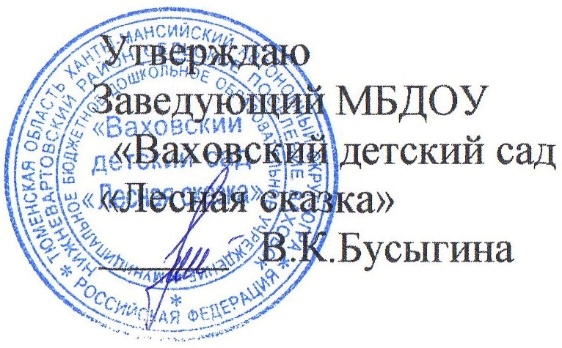 Круглый стол с родителями
«Роль игры в жизни ребенка»Подготовил :Малджанова Г.Э.Круглый стол с родителями
«Роль игры в жизни ребенка»Цели:1.Дать родителям знания о значении игры в развитии ребенка;2.Заинтересовать проблемой приобщения ребенка к игре в условиях семьи и детского сада;Подготовка:-Подготовить видео-презентацию с моментами игр, в которые играют дети;-Подготовить видео-презентацию, в которой дети отвечают на вопросы:В какие игры ты любишь играть?Твоя любимая игрушка?Играют ли с тобой дома родители?В какие игры играют с тобой родители дома?3.Оформление выставки развивающих игрушекХод круглого стола:Презентация родителям видеоролика с моментами игр, в которые играют дети в детском саду в свободное время (на прогулке). Презентация сопровождается песней «Куда уходит детство»( муз. А. Зацепина, сл. Л. Дербенёва).Воспитатель: Добрый вечер, уважаемые родители! Мы рады видеть вас за нашим круглым столом. Тема нашей встречи: «Роль игры в развитии и воспитании ребенка.Сейчас вы увидели презентацию, в которой мы попытались показать в какие игры играют ваши дети. Кто может прокомментировать, что вы увидели? Назовите игры.Проведем небольшой опрос:В какие игры любит играть ваш ребенок?Любимая игрушка вашего ребенка?Играете ли вы дома с ребенком?В какие игры вы играете?Для того, чтобы понять совпадают ли ответы детей с вашими ответами, мы хотим показать вам еще одно видео, в котором мы провели опрос среди детей им те же вопросы. Вот что мы услышали - показ видеоролика с ответами детей.После видеоролика стало понятно, что мнение детей и родителей несколько расходятся. Родители считают, что довольно много уделяют внимания своим детям, в то время дети говорят о том, что им хотелось бы больше проводить времени с родителями.Проблема многих родителей состоит в том, что они считают, что достаточно купить ребенку игрушку. Но этого мало. Задача взрослого - помочь ребенку организовать игру, сделать ее увлекательной. Огромная роль в развитии и воспитании ребенка принадлежит игре - важнейшему виду детской деятельности. В процессе игры развиваются духовные и физические силы ребенка. Кроме того, игра - это своеобразный, свойственный дошкольному возрасту способ усвоения общественного опыта. Интересные игры создают бодрое, радостное настроение, делают жизнь детей полной, удовлетворяют их потребность к активной деятельности. Даже в хороших условиях, при полноценном питании ребенок будет плохо развиваться, станет вялым, если он лишен увлекательной игры.Психика и мышление ребенка кардинальным образом отличаются от взрослого. Ребенку нужно учиться естественной для нас способности к воображению. В то время как взрослый постоянно мысленно создает какие-то ситуации, малыш постепенно учится фантазировать. Игра в этом - главный помощник. Поэтому, чтобы в 7 лет ребенок нормально учился, в 4 года он должен полноценно играть.Значение игры. Диспут. О значении игры в развитии ребенка сказано много. Игра - потребность детского организма, средство разностороннего воспитания ребенка.Вопросы родителям:Как вы думаете, обучается ли ребенок во время игры?Воспитатель: в игре ребенок обучается:Эмоционально вживаться в сложный социальный мир взрослых людей.Переживать жизненные ситуации других людей, как свои собственные, понимать смысл их действий и поступков.Осознавать свое реальное место среди других людей.Уважать себя и верить в себя.Решая игровые задачи, дети проявляют максимальную компетенцию, они действуют уверенно, не задавая вопросов взрослому и не спрашивая у него разрешения. Игра - это арена детских успехов и достижений. Задача взрослых - закрепить у ребенка уверенность в себе, проявить положительное отношение к его игровой деятельности.В игре ребенок приобретает умение надеяться на собственные силы при столкновении с проблемами. Дети приобретают игровую практику, легче справляются с реальными жизненными проблемами, чем мало играющие.В игре ребенок обучается свободно выражать свои чувства, переживать свой гнев, зависть, тревогу и беспокойство. В свободных играх детей страх, агрессия и напряжение находят выход и ослабевают, что значительно облегчает реальные взаимоотношения между детьми.Вопросы родителям:Между тем есть игрушки, которые усугубляют эти взаимоотношения, несут гнев, тревогу, беспокойство. Это так называемые «вредные игрушки». Как вы думаете, о каких игрушках идет речь?Ваше отношение к игрушкам монстрам?Воспитатель обобщает. Игрушки - монстры способствуют накоплению агрессивных фантазий ребенка, негативно влияют на поведение ребенка, ведь нередко эти игрушки родом из агрессивных мультфильмов. Нужно стараться ограждать общение ребенка с такими играми.Вопрос родителям:Сталкивались ли вы с тем, что у ребенка имеются разные игрушки, но с ними ребенок не играет?Сами по себе игрушки ничего для ребенка не будут значить, если он не знает, как и во что с ними играть. Мы советуем вам обыграть игрушки вместе с ребенком, подсказывая действия с ними.Если не руководить игрой малыша в раннем возрасте, то у него не сформируется умение играть как самостоятельно, так и с другими детьми. В младшем возрасте игра становится средством развития и воспитания в том случае, если построена на содержательном общении с взрослыми.Несколько советов для родителей, как правильно играть с детьми: -Играя с ребенком, помните, что подавлять инициативу нельзя, и играйте с ними на равных.-Играя, следите за своей речью: ровный и спокойный тон равного партнера по игре вселяет в ребенка уверенность в том, что его понимают, его мысли разделяют, с ним хотят играть, -Купив игрушку, обязательно, показываю разные варианты, как с ней играть. ---Слушаю рассказы ребенка об играх и игрушках в ДОУ- не наказываю ребенка игрой, то есть не лишаю времени на игры.-Необходимо взять себе за правило: несколько раз в день включаться в игру малыша, это побуждает ребенка к новым действиям.Вопрос родителям: Что такое хорошая игрушка? Обсуждение.Воспитатель обобщает: хорошая игрушка, прежде всего, это игрушка безопасная, соответствующая возрасту ребенка. Чем разнообразнее игрушки. Тем интереснее игра малыша. Но разнообразие не значит их изобилие.Рефлексия под музыку. Родители высказывают свои мнения о встрече.Вопросы родителям:Узнали ли вы, что либо новое для себя?С каким настроением вы уходите со встречи?Надеемся, что после встречи вы по-другому взглянете на ваших детей. Будем рады, если отношения в вашей семье изменятся в лучшую сторону.Круглый стол для родителей по теме игровой деятельности.Цель: расширение знаний и навыков родителей в игровом общении с детьми дошкольного возраста. Задачи: создать атмосферу доброжелательного сотрудничества между педагогами и родителями; обсудить вопросы, связанные с расширением знаний и навыков родителей в игровом общении с детьми; формировать у родителей мотивацию к осознанному выбору игрушек для своего ребёнка; способствовать установлению единого взгляда на психологический и развивающий потенциал игрушек для детей у педагогов и родителей. Дорогие мамы и папы приглашаем вас на беседу в рамках круглого стола: «Нужно ли учить игре ребёнка?» Вместе с Вами поиграем, Много нового узнаем: Об играх и игрушках, О мальчишках и девчушках! С нетерпением ждём встречи! Пусть полезным будет вечер. Ход мероприятия Воспитатель: Добрый вечер! Мы рады приветствовать всех собравшихся за нашим столом. Для того чтобы вы лучше узнали друг друга, и наш разговор был непринуждённым и откровенным, нам надо познакомиться поближе. Я предлагаю каждому из вас заполнить визитную карточку, на которой нужно написать своё имя и нарисовать картинку, соответствующую вашему настроению на данный момент. Это может быть очень простой, даже схематичный рисунок солнышка, ветра, бушующего или спокойного моря. (Родители заполняют «визитные карточки».) Воспитатель: Мы с вами будем говорить о детстве, об играх и игрушках. Чтобы погрузиться в эту тему, я предлагаю вам небольшой тренинг. (Упражнение «Воспоминание о детстве» проводится по кругу.) Поделитесь с нами самыми яркими воспоминаниями о своей любимой игрушке. Или расскажите историю, связанную с вашей любимой игрушкой. Воспитатель: Существуют стандартные мнения взрослых об игрушках. Мы предлагаем их опровергнуть (топаем ногами) или согласиться с ними (хлопаем в ладоши). Свой выбор, по желанию, обосновать. Итак, слушайте внимательно. - Учиться важнее, чем играть. - Военные игрушки необходимы, они воспитывают патриотизм. - У меня в детстве было мало игрушек, а для успешного воспитания их должно быть много. - Чем дороже игрушка, тем она лучше. - Для девочек и мальчиков только разные игрушки. - Игрушки любят порядок. Воспитатель: Вы выразили своё мнение. А теперь давайте обратимся к мнениям специалистов. Детям всех стран и народов, разных возрастов и характеров присуще одно общее качество – они любят играть. Многие навыки, приобретаемые детьми в играх, пригодятся им позднее в жизни, в быту, в труде. Игра помогает ребёнку глубже понять окружающий мир, людей. Игра, как известно, – ведущая деятельность в дошкольном возрасте, деятельность, определяющая развитие интеллектуальных, физических и моральных качеств ребёнка. Свободная сюжетная игра – самая привлекательная для детей дошкольного возраста. Это объясняется тем, что в игре ребёнок испытывает внутренне субъективное ощущение свободы, подвластности ему вещей, действий, отношений – всего того, что в практической жизни даётся с трудом из-за его возраста. Это состояние внутренней свободы связано со спецификой сюжетной игры – действием в воображаемом, условном мире. Сюжетная игра не требует от ребёнка реального, ощутимого продукта, в ней всё условно, всё «как будто», «понарошку». Все эти «возможности» расширяют практический мир ребёнка и обеспечивают внутренний эмоциональный комфорт. Это происходит благодаря тому, что в игре ребёнок воссоздаёт интересующие его сферы жизни с помощью условных действий. Сначала это действия с игрушками, замещающими настоящие вещи, а затем – изобразительные, речевые и воображаемые действия, совершаемые при помощи виртуального представления. Большое влияние оказывает игра на развитие у детей способности взаимодействовать с другими людьми: во-первых, воссоздавая в игре взаимодействия взрослых, ребёнок осваивает правила общения, во-вторых, в совместной игре со сверстниками он приобретает опыт взаимопонимания, учится пояснять свои действия и намерения, согласовывать их с другими людьми. Воспитатель: Но всегда ли ребёнку просто придумать игру? Это вам сейчас предстоит узнать на собственном опыте. Объявляю деловую игру «Придумай, как с этим играть». (Родители делятся на 3 команды. Им предлагаются три закрытые коробки. 1-я коробка: кукла и набор посуды; 2-я коробка: машина и предметы-заменители (палочка, верёвочка, деревянная дощечка); 3-я коробка: неоформленный материал (куски поролона, бумаги, ткани, различные палочки и веточки). Родителям в течении 3-5 минут предлагается поиграть.) Покажите, какие игры вы придумали? Давайте обсудим с вами это задание. Ответьте мне на вопросы. (Организация дискуссии.) 1. Набор предметов в какой из коробок давал наибольший простор для фантазии? 2. Надо ли покупать ребёнку много игрушек? 3. Надо ли учить ребёнка играть? Воспитатель: Теперь я предлагаю вам, передавая клубок, ответить на главный вопрос нашего круглого стола: «Надо ли учить ребёнка играть?». (Итоговая игра «КЛУБОК» рефлексия. Перед родителями вывешиваются образцы начала предполагаемых ответов: Я научился… Я узнал, что… Я нашёл подтверждение тому, что… Я обнаружил, что… Я был удивлён тем, что… Мне нравится, что… Самым важным для меня было… Мне сегодня…) И хочется закончить наш круглый стол восточной мудростью, которая должна стать эпиграфом для воспитания наших детей: «Если ты дашь кому-то поесть, он поест один раз. Но, если ты научишь его ловить рыбу, он будет сыт всегда!». (Родителям предлагается на их визитках нарисовать «рисунок своего настроения», соответствующего окончанию круглого стола.) Спасибо за участие!
